        The Avon Valley School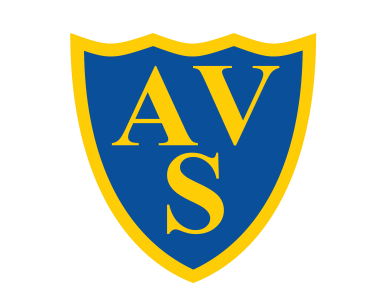         &          Performing Arts College,     Newbold Road,      Rugby   CV21 1EHAvon Valley School is committed to safeguarding and promoting the welfare of children and young people and expects all staff and volunteers to share this commitment.  Job Description       Teacher of MathematicsPOSITION: Teacher of MathematicsRESPONSIBLE TO: Faculty Leader of MathematicsGRADE: TMS/UPSCore PurposeTo carry out professional duties of a teacher other than a head teacher as described in Part X11 of the school Teacher’s Pay and Conditions Document including those duties particularly assigned by the Headteacher.To assist the Faculty Leader in raising the profile of the subject with all students and to deliver the curriculum as appropriate.Deliver high quality and engaging learning to all students within Years 7 to 11.  Work effectively within a successful team to support the continued success in attainment.  The expectations and duties for teaching are that of a standard scale teacher at Avon Valley School which are set out in the National Core Standards.  Our aim is to become an ‘Outstanding’ school and therefore expect all teachers to at least meet all of the new Teachers Standards (DfE) and be a typically ‘Good’ teacher against the new Ofsted framework (Jan 12). LeadershipTo lead effectively by example and to maintain the highest personal and professional standards.General Teaching Duties and ResponsibilitiesTo maintain and build upon the standards achieved as a qualified teacher as set out by the Secretary of StateTo contribute to and promote a clear vision for an effective department and schoolTo adhere and promote departmental school policy and ethosTo complete any other reasonable tasks as directed by the PrincipalTeaching and LearningTo manage pupil learning through effective teaching in accordance with the Faculty’s schemes of work and policies.To ensure continuity, progression and cohesiveness in all teaching.To use a variety of methods and approaches (including differentiation) to match curricular objectives and the range of pupil needs, and ensure equal opportunity for all pupils.To set homework regularly.To work with SEN staff and support staffTo use positive management of behaviour in an environment of mutual respect which allows pupils to feel safe and secure, and promotes their self-esteem.Monitoring, Assessment, Recording, Reporting and AccountabilityTo be responsible for the assessment, recording and reporting for the students in your charge.To contribute towards the implementation of IEPs as detailed in the current Code Of Practice particularly the planning and recording of appropriate actions and outcomes related to set targets.To assess students’ work systematically.To follow the school’s marking, assessment and recording policy.Keep an accurate register of pupils for each lesson.  Unexplained absences or patterns of absence should be reported immediately in accordance with the School policy.Subject KnowledgeTo have a thorough and up-to-date knowledge and understanding of the National Curriculum programme of study, level descriptors and specifications for examination courses within your teaching area(s).To keep up to date with research and developments in your subject area(s).Professional Standards and DevelopmentsTo be a role model to students through your personal presentation and professional conduct.To arrive in class, on or before the start of the lesson, and to begin and end lessons on time.To cover for absent colleagues as is requiredTo co-operate with the Headteacher in all matters concerning Health and Safety and specifically to take reasonable care of your own Health & Safety, and that of any other persons who may be affected by your acts or omissions at work.To be familiar with the School and Faculty handbooks and support all the School’s policiesTo establish effective working relationships with professional colleagues To be involved in extra-curricular activities such as making a contribution to after-school Clubs and visits.To make an appropriate contribution to life outside the classroomTo liaise effectively with parent/carers and with other agencies with responsibility for students’ education and welfare.Form TutorTo mark registers fully and accuratelyTo collect, record and file all notifications of absence To monitor student attendanceTo monitor the social and academic progress of studentsTo support students through the target setting process as applied to both academic and behavioural aspectsTo inform, reinforce and implement the school’s Code of Conduct and the policy on Rewards and SanctionsTo check entries in homework planners and take action where necessaryTo check on a daily basis that correct school uniform is worn and to take action if necessaryTo have a detailed knowledge of tuteesTo consider carefully, issues of confidentiality when dealing with students, teachers and parents/carersTo inform Faculty Leaders and Learning Managers promptly about social and behavioural issues or changes affecting students where appropriateTo set a prompt and structured start to the morning and afternoon sessions To ensure that the tutor room is left tidy and to report any damage if necessaryKey Organisational ObjectivesThe Post holder will contribute to the school’s objectives in service delivery by:Enactment of Health and Safety requirements and initiatives as directedEnsuring compliance with Data Protection legislationAt all times operating within the school’s Equal Opportunities frameworkCommitment and contribution to improving standards for students as appropriateAcknowledging Customer Care and Quality initiativesContributing to the maintenance of a caring and stimulating environment for students.Promoting and safeguarding the welfare of children and young persons s/he is responsible for, or comes into contact with.Conditions of ServiceGoverned by the National Agreement on Teachers’ Pay and Conditions, supplemented by local conditions as agreed by the governors.This job description will be reviewed annually and may be subject to amendment or modifications at any time after consultation with the post holder.  It is not a comprehensive statement of procedures and tasks, but sets out the main expectations of the school in relation to the post holder’s professional responsibilities and duties.  It is your responsibility to be aware of this job description and apply it to your duties, to maintain your professional portfolio, meet the teaching standards, and to participate in the performance management scheme.Person Specification – Teacher of MathematicsNameDate of AppointmentPostTeacher of MathematicsGradeSalarySignature CriteriaEssentialDesirableMethod of AssessmentQualificationsQTS (Secondary age range)Degree level qualificationFurther professional qualificationApplication formExperienceProven track record of successful teaching across the ability range or potential to develop these skillsJudged as a ‘Good’ teacherProven success as a teacher of Mathematics Judged as an ‘Outstanding’ teacherSetting and achieving ambitious goals and challenging targetsRecord of examinational experience and track record of successful resultsLetter of applicationApplication formObservationProfessional DevelopmentEvidence of a proactive personal journey of CPD that improves the quality of teaching and learning, therefore impacting positively on standardsExperience of co-ordinating professional development opportunitiesApplication formKnowledge/special aptitudesKnowledge of current initiatives within MathematicsGood subject knowledgeAbility to interpret performance data and use this within planning to ensure student progressKnowledge of the characteristics of good and outstanding teaching and learningUnderstanding and commitment to safeguarding proceduresGood use of ICT as a teaching and learning toolExtensive curriculum knowledgeInterview Personal Qualities/skills and CharacteristicsAbility to challenge and motivate students to achieve high standardsPassion and drive to inspire success of studentsCommitment to self and school improvementAbility to prioritise, plan, organise and reflectExcellent communicationExcellent attendanceResilience to an ever changing education agendaSense of humour!Willingness to contribute to whole school improvementLetter of applicationInterview